P 230621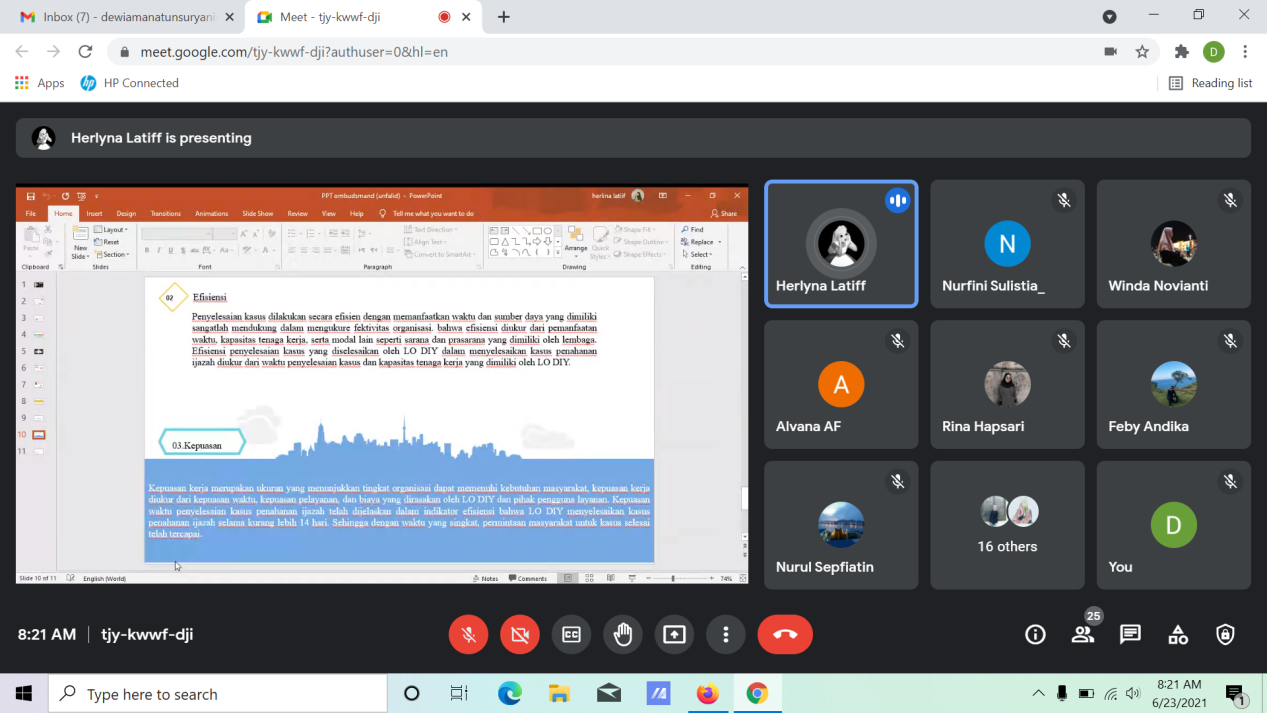 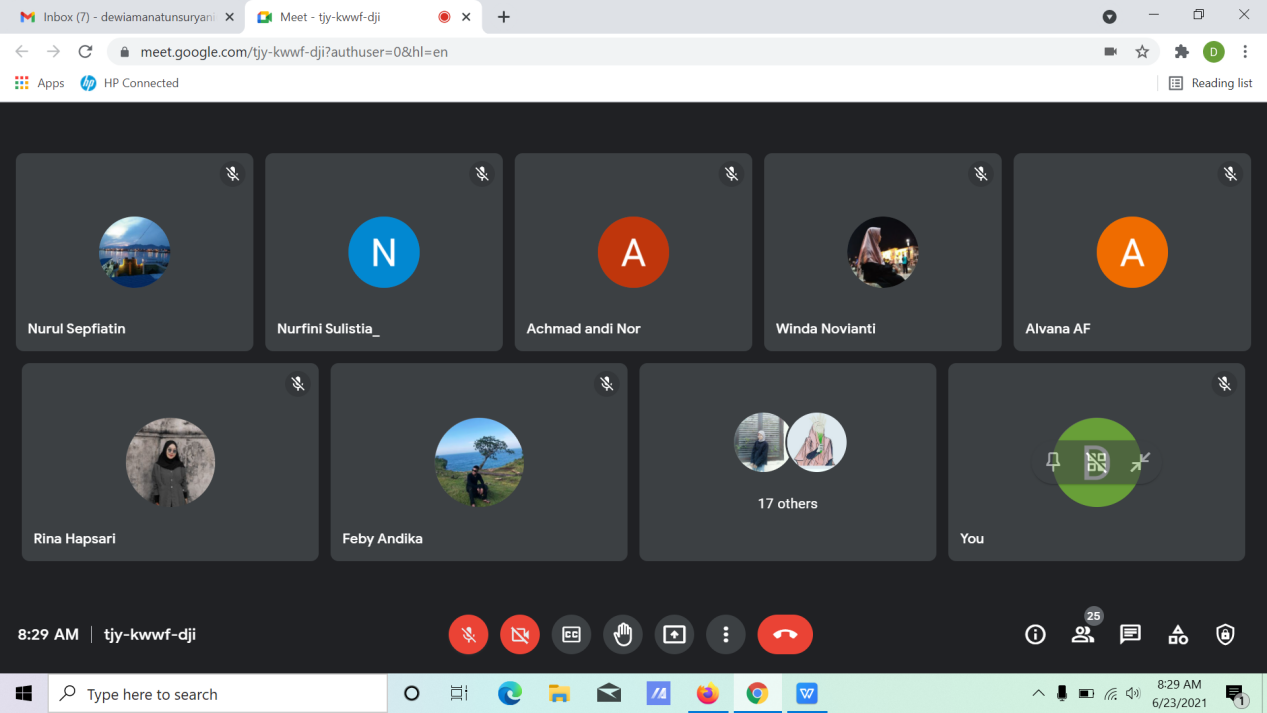 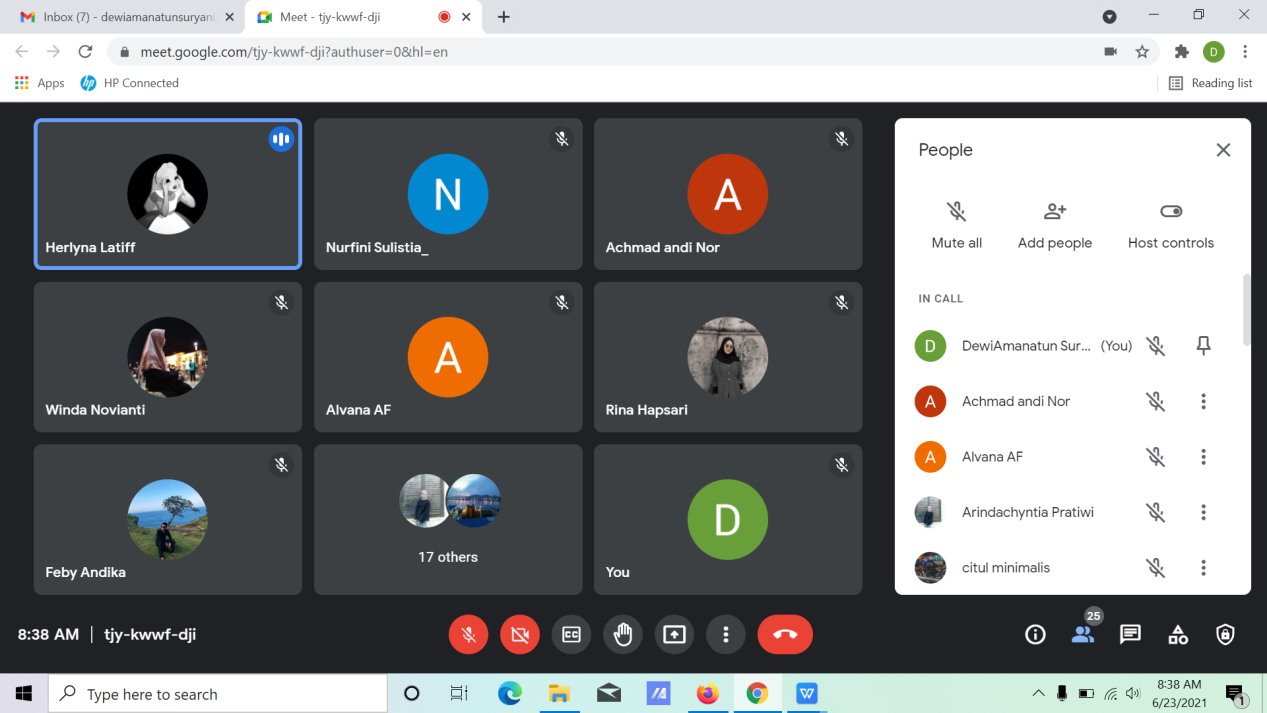 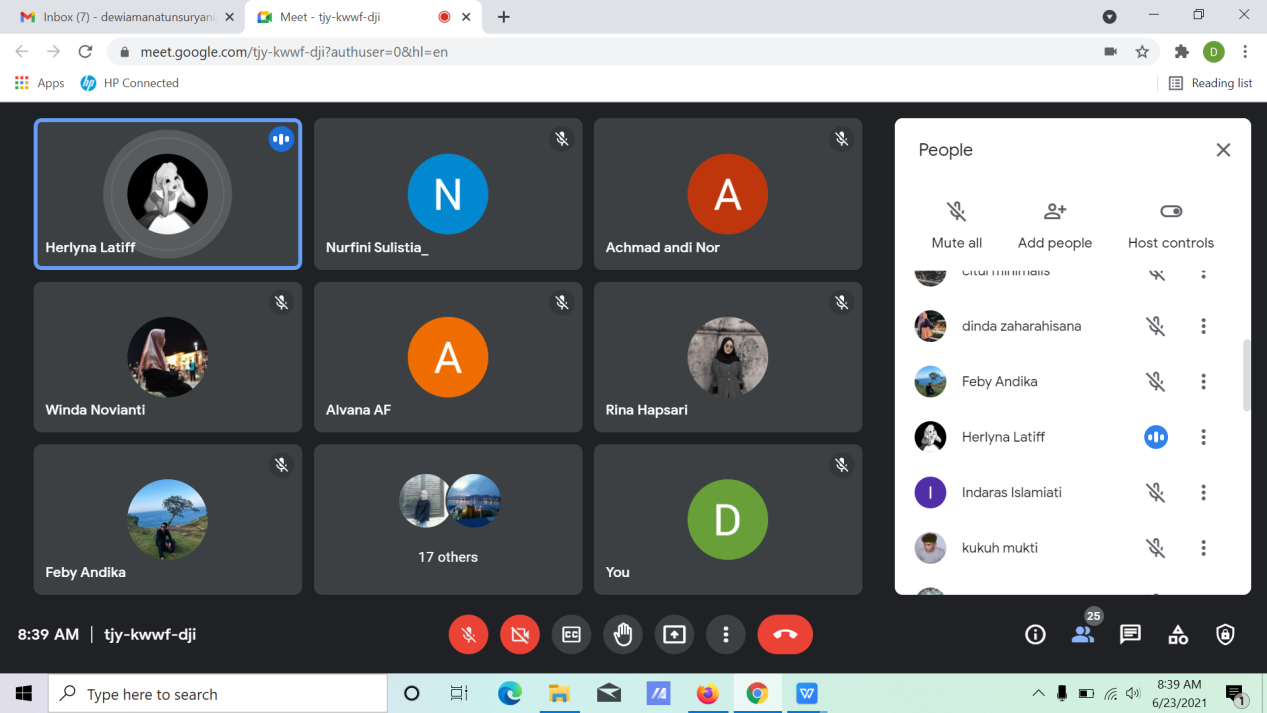 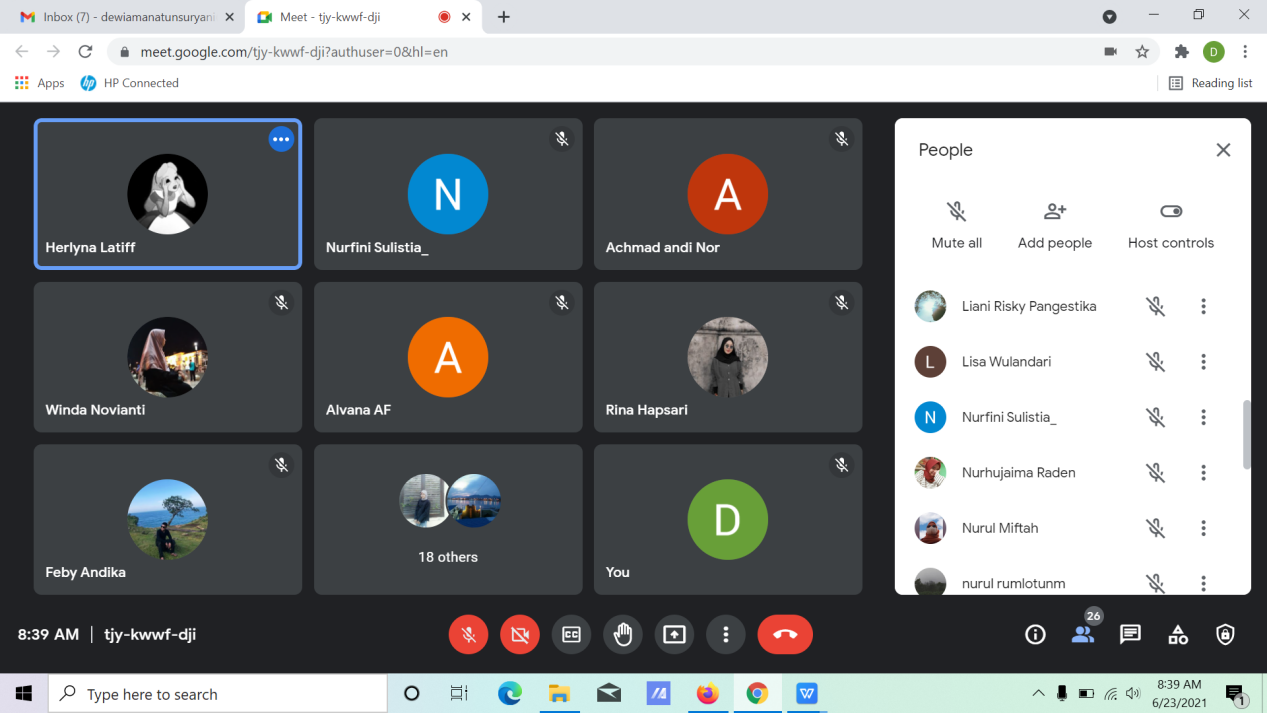 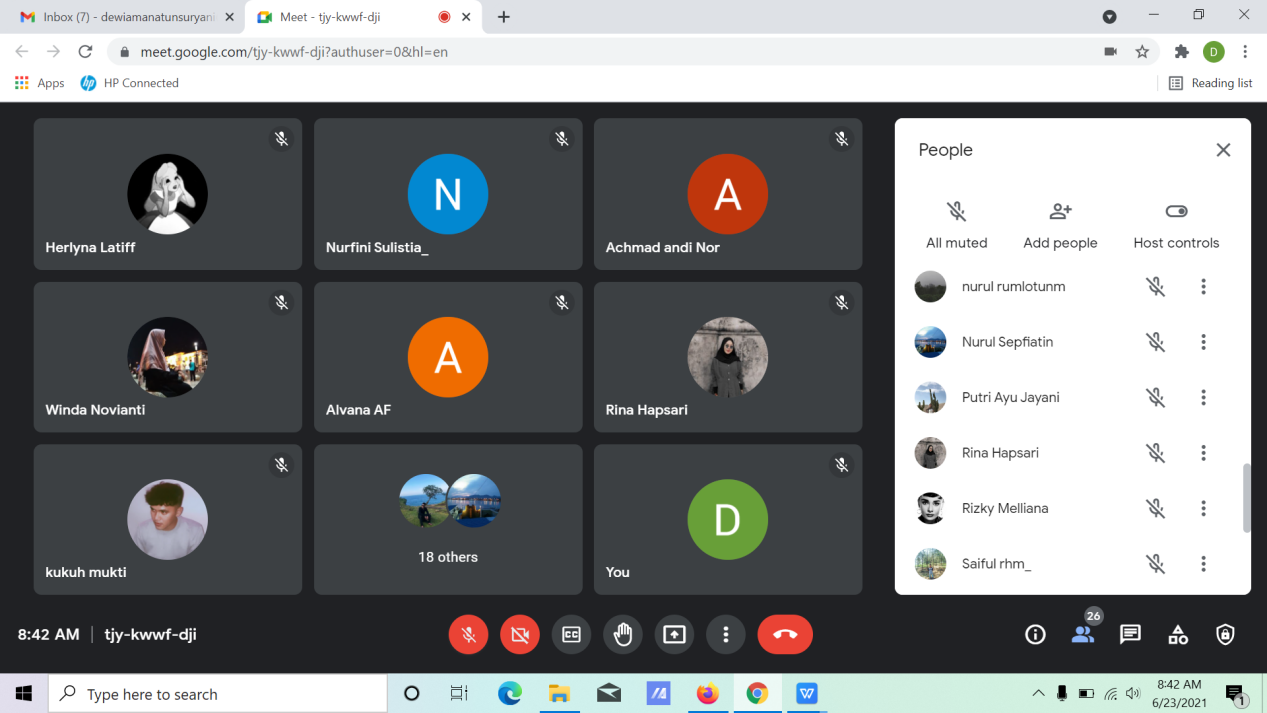 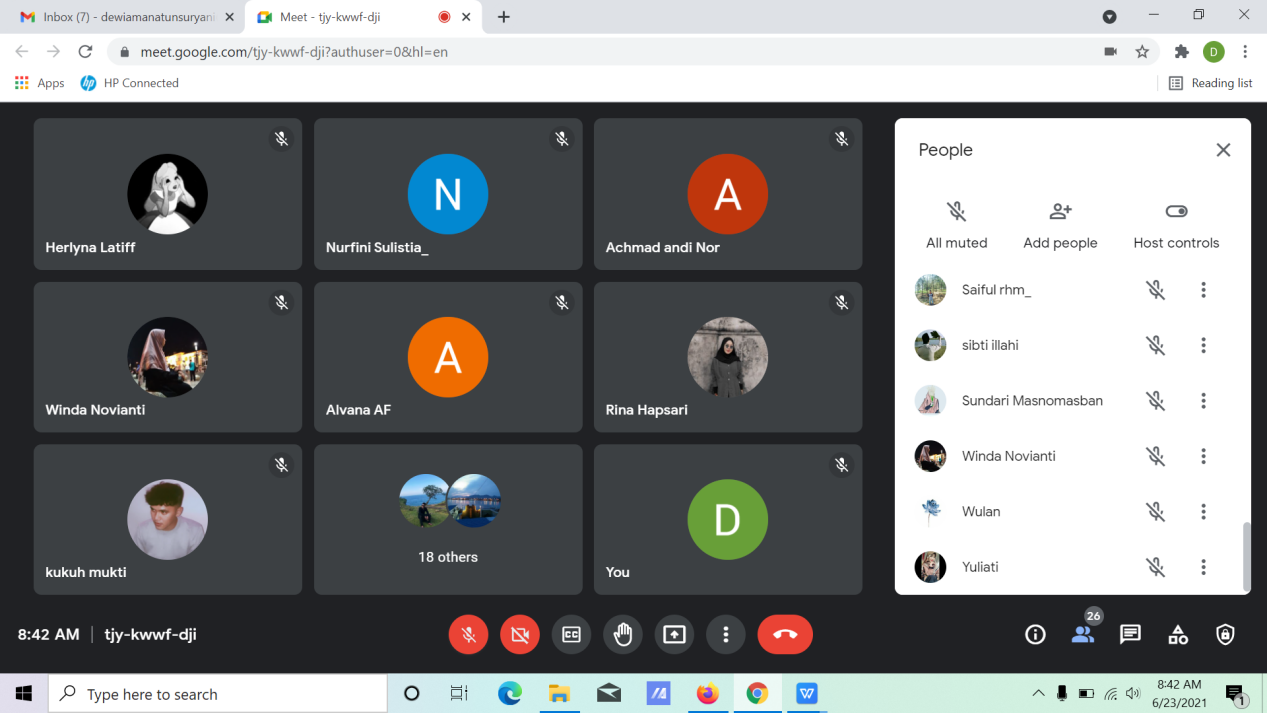 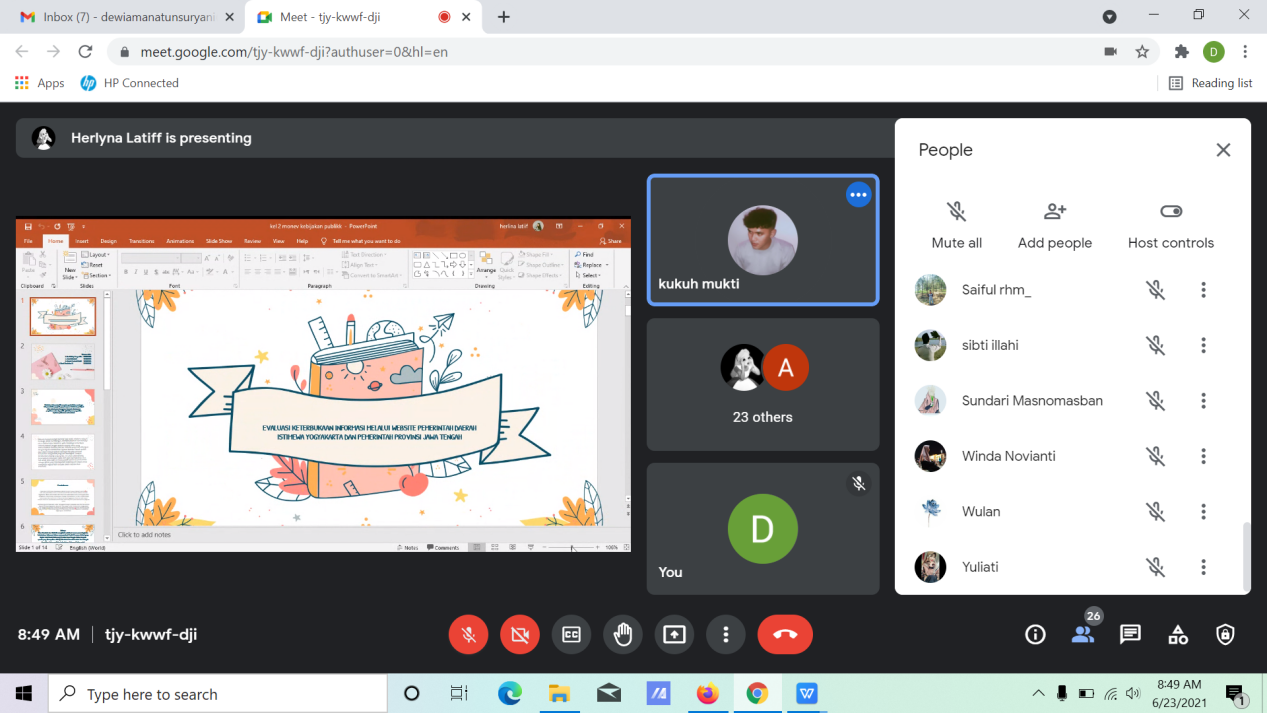 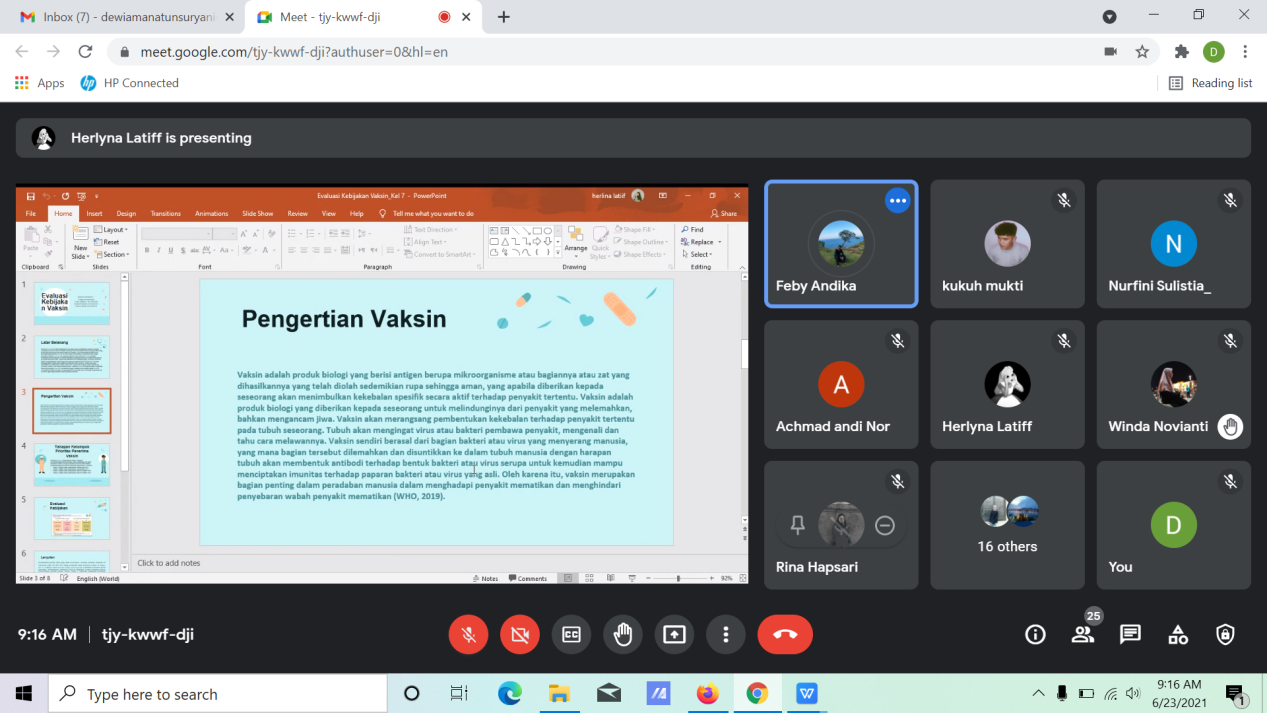 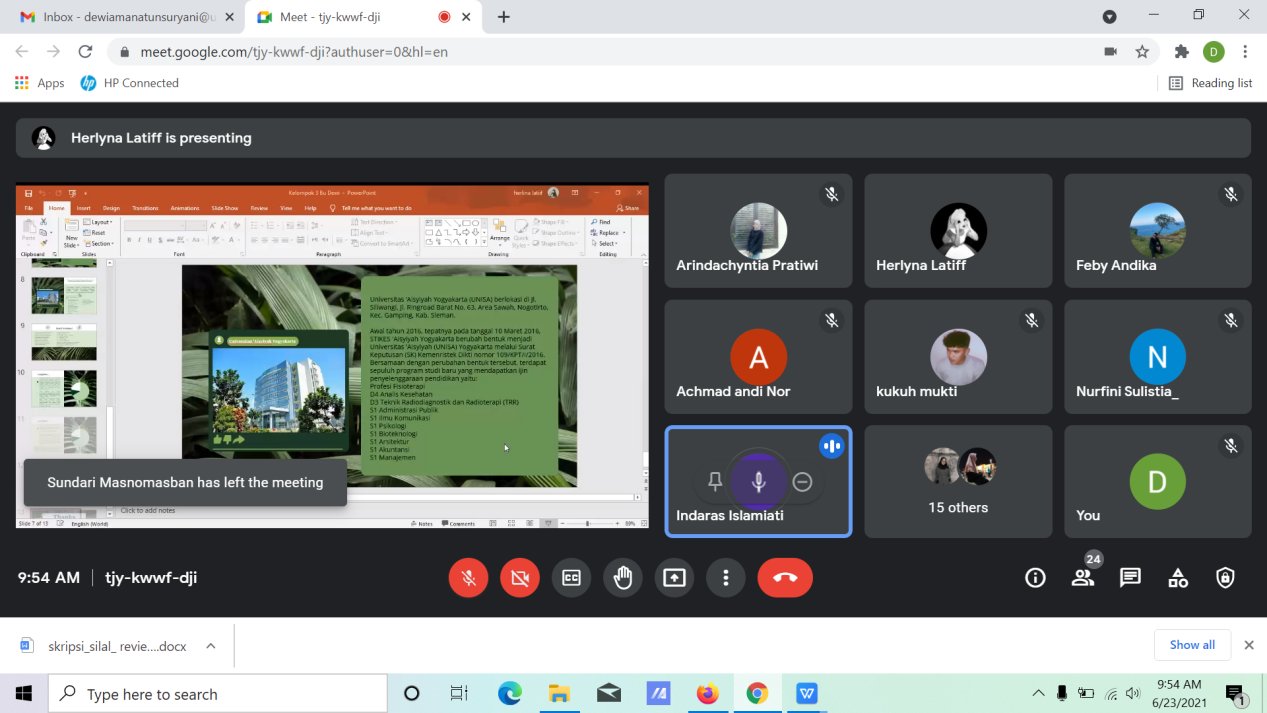 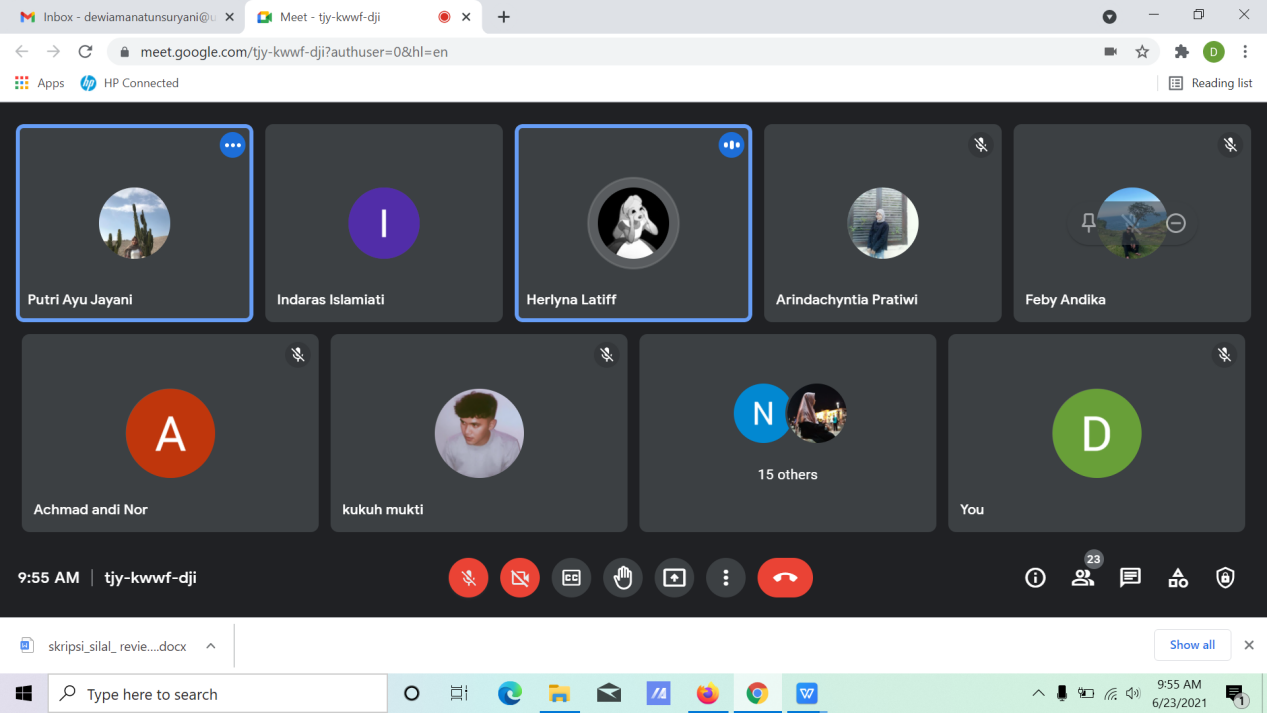 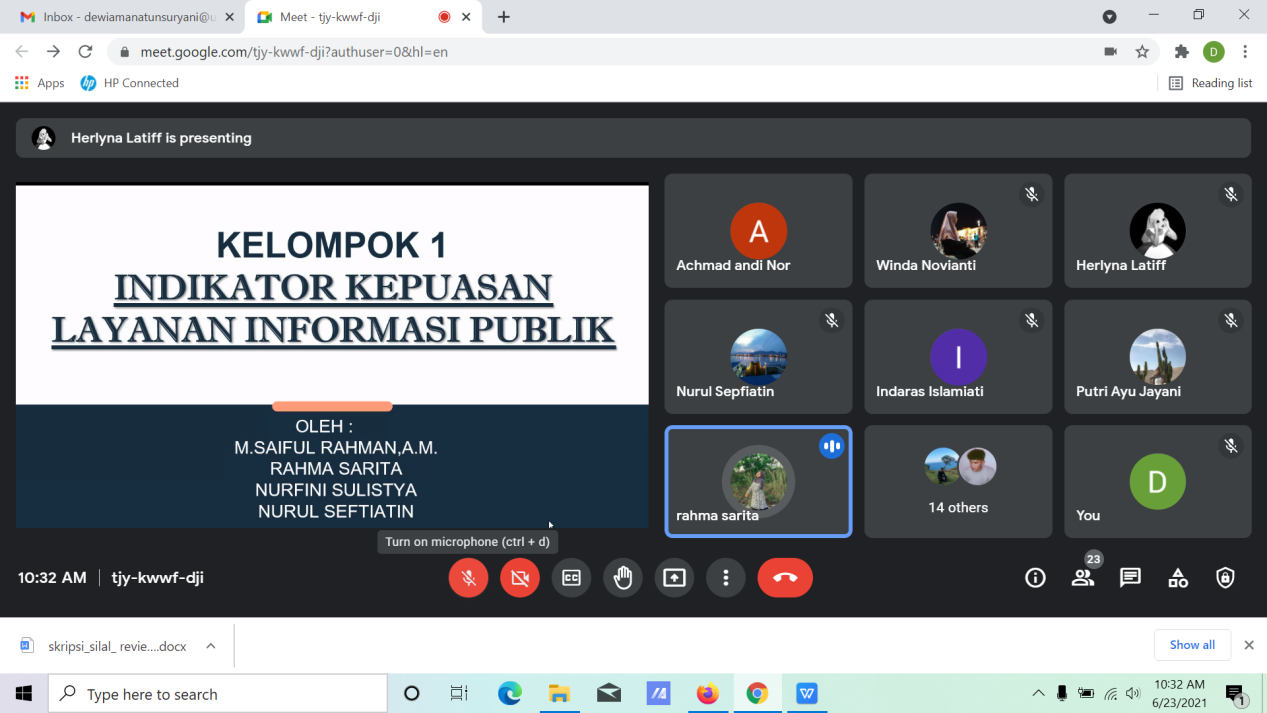 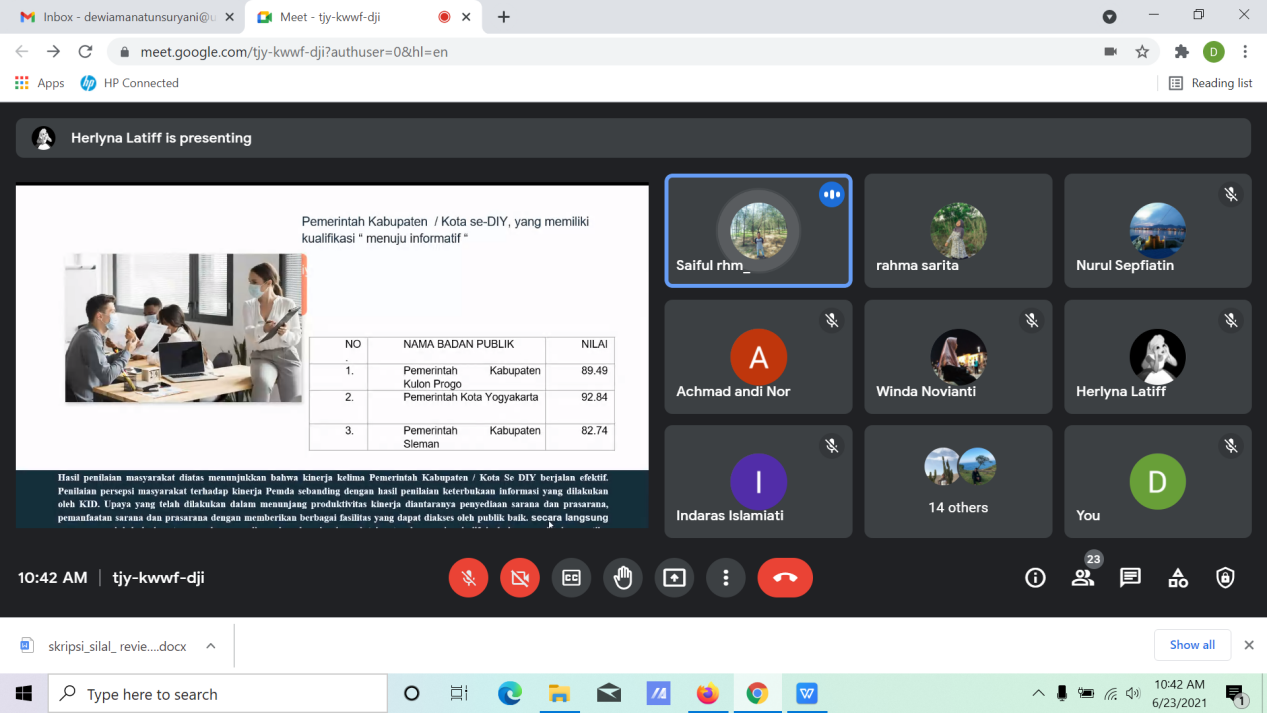 